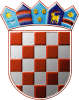 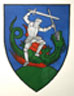         REPUBLIKA HRVATSKA                                                                                                                                                                                                                                                                   MEĐIMURSKA ŽUPANIJAOPĆINA SVETI JURAJ NA BREGU                            OPĆINSKO VIJEĆEKLASA: 024-02/23-03/06URBROJ: 2109-16-03-23-2Pleškovec, 19. prosinca 2023.Na temelju članka 72. Zakona o komunalnom gospodarstvu („Narodne novine“, broj 68/18, 110/18 i 32/20) te članka 28. Statuta Općine Sveti Juraj na Bregu („Službeni glasnik Međimurske županije“, broj 08/21) Općinsko vijeće Općine Sveti Juraj na Bregu na 16. sjednici održanoj 19. prosinca 2023. godine, donijelo jeI. izmjene i dopune Programa održavanja komunalne infrastrukture na područjuOpćine Sveti Juraj na Bregu za 2023. godinuČlanak 1.U I. izmjenama i dopunama Programa održavanja komunalne infrastrukture na području Općine Sveti Juraj na Bregu za 2023. godinu („Službeni glasnik Međimurske županije“, broj 25/22.)  članak 3. mijenja se i glasi:Procjena troškova održavanja komunalne infrastrukture po komunalnim djelatnostima i opseg radova po komunalnim djelatnostima:1. ODRŽAVANJE NERAZVRSTANIH CESTA2. ODRŽAVANJE JAVNIH ZELENIH POVRŠINA 3.  ODRŽAVANJE GROBLJA4. ODRŽAVANJE JAVNE RASVJETE	Članak 2.Sredstva potrebna za ostvarivanje ovog Programa planiraju se iz slijedećih izvora: Članak 3.Ostale odredbe Programa održavanja komunalne infrastrukture na području Općine Sveti Juraj na Bregu za 2023. godinu, KLASA:400-08/22-01/06; URBROJ:2109/16-03-22-1 od 19. prosinca 2022. godine ne mijenjaju se.Članak 4.Ove I. izmjene i dopune Programa stupaju na snagu osmog dana od dana objave u „Službenom glasniku Međimurske županije“.                                                                                                       PREDSJEDNIK                                                                                                       Općinskog vijeća                                                                                                       Anđelko KovačićR.br.ODRŽAVANJE KOMUNALNE INFRASTRUKTUREProcjena troškova za 2023. godinu u EURI. izmjene i dopune - EUR01.Održavanje nerazvrstanih cesta57.000,0080.000,0002.Održavanje javnih zelenih površina7.000,006.200,0003.Održavanje groblja45.000,0010.000,0004.Održavanje javne rasvjete33.000,0027.000,00UKUPNO142.000,00123.200,00R.b.KontoODRŽAVANJE NERAZVRSTANIH CESTAProcjena troškova za 2023. godinu u EURI. izmjene i dopune - EUR01.32347Čišćenje snijega 41,5 km7.000,003.000,0002.32349Održavanje cesta i poljskih putova – 65,4 km50.000,0077.000,00UKUPNO57.000,0080.000,00R.b.KontoODRŽAVANJE JAVNIH ZELENIH POVRŠINAProcjena troškova za 2023. godinu u EURI. izmjene i dopune - EUR01.32348Košnja bankina 41,5 km7.000,00      6.200,00UKUPNO7.000,006.200,00R.b.KontoODRŽAVANJE GROBLJAProcjena troškova za 2023. godinu u EURI. izmjene i dopune - EUR01.32329Održavanje groblja i mrtvačnice – 100 m3 i 1000h15.000,008.000,0002.42222Oprema za mrtvačnicu 1 kom10.000,002.000,0003.323291Rekonstrukcija asfaltiranih pješačkih staza – 500 m20.000,000,00UKUPNO45.000,00           10.000,00R.b.KontoODRŽAVANJE JAVNE RASVJETEProcjena troškova za 2023. godinu u EURI. izmjene i dopune - EUR01.322302Električna energija – potrošnja javna rasvjeta- 150 000 kWh12.000,0021.000,0002.32231Električna energija – mrežarina javna rasvjeta - 150 000 kWh6.000,000,0003.323221Usluge tekućeg i investicijskog održavanja javne rasvjete – 20 kom15.000,006.000,00UKUPNO33.000,0027.000,00R.b.Izvor prihodaProcjena prihoda u EURI. izmjene i dopune - EUR01.Prihod od komunalne naknade26.500,0026.500,0002.Prihod od komunalnog doprinosa20.000,0012.500,0003.Prihod od grobne naknade22.000,0019.600,0004.Prihod od koncesijske naknade4.250,004.250,0005.Ostali proračunski prihodi69.250,0060.350,00UKUPNO142.000,00123.200,00